無主墓5座發現地點 : 金沙鎮后宅測段759-1地號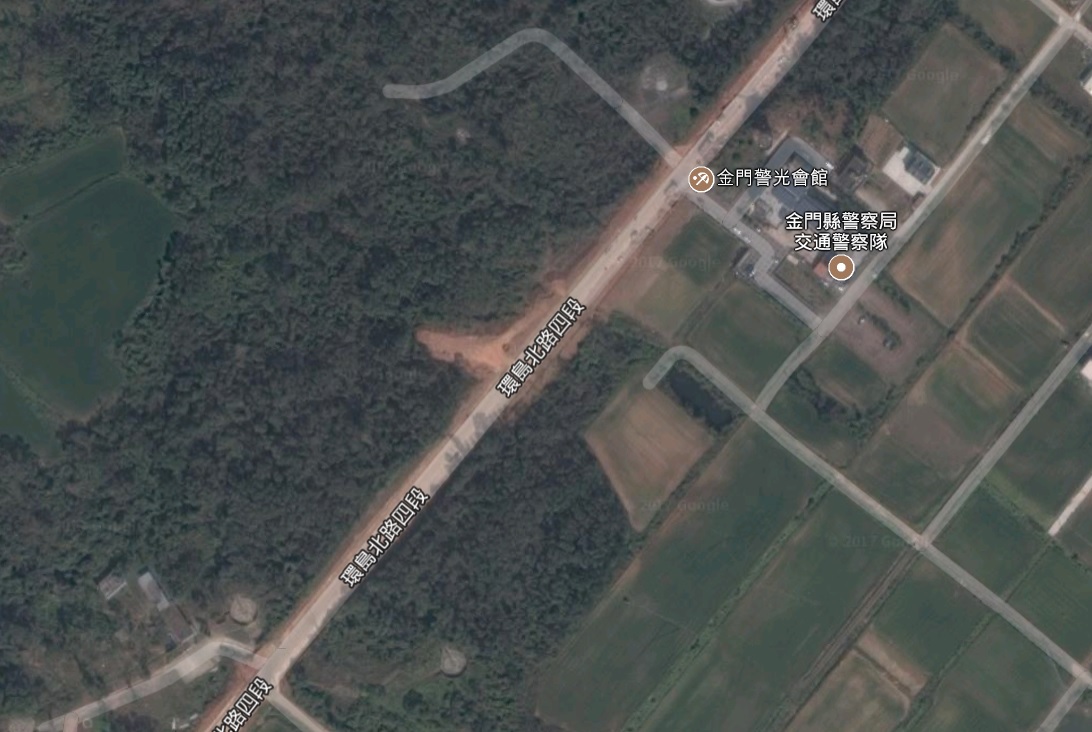 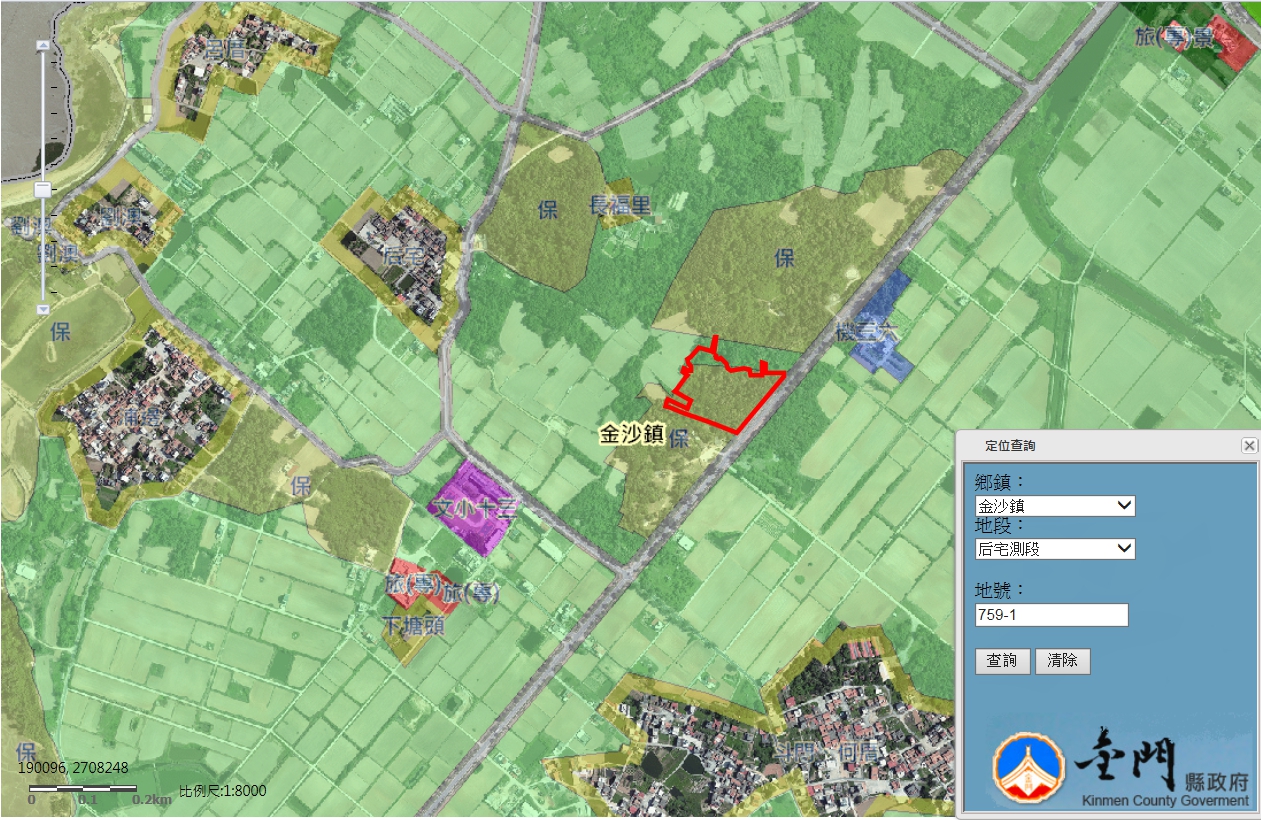 